МАЛЕНЬКИМ ДЕТЯМ - БОЛЬШИЕ ПРАВА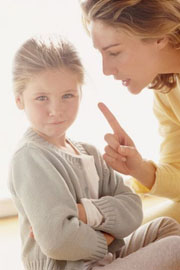 В Древней Руси детей называли зернышками. В этом был глубокий смысл. Чтобы зернышко прорастало и дало хорошие всходы, за ним надо заботливо ухаживать. Этот древнерусский образ детей-зернышек должен быть созвучен сегодняшней политике детства, подходам к формированию личности ребенка, его воспитанию. Воспитание начинается с момента рождения ребенка. В семье ребенок приобретает начальные навыки социального общения, закладываются основы его характера, во многом определяющие его последующее воспитание.«Проблемные родители» - не вина ребенка, а его беда и несчастье.Чтобы прервать нежелательное поведение ребенка родители используют наказания.Наблюдения свидетельствуют о значительном количестве семей, где отношения строятся на основе сохранения видимой благожелательности, но ребенок беспомощен, жизнь его наполнена чувством тревоги. Такое состояние наносит ущерб сначала психическому, а затем и физическому здоровью ребенка.Конечно, не всякая семья имеет положительный опыт воспитания и зачастую именно неумение родителей создать для ребенка такую обстановку, которая способствовала бы его личностному развитию и психологическому комфорту, является причиной возникновения конфликтов, агрессии, жестокости.Наверное, невозможно представить процесс воспитания вообще без наказаний.  Но, наказывая, подумай: «Зачем?»Помните!? Наказание не должно вредить здоровью – ни физическому, ни психическому.? Если есть сомнение, наказывать или не наказывать, - не наказывайте.? За один раз – одно!? Срок давности. Лучше не наказывать, чем наказывать запоздало.? Наказан – прощен.? Наказание без унижения.? Ребенок не должен бояться наказания.Жестокое обращение в детстве делает людей социально дезадаптированными, не умеющими создать семью, быть хорошими родителем. Опасное социальное последствие насилия – дальнейшее воспроизводство жестокости. Жестокое обращение с детьми могут допускать не только родители (но и другие члены семьи), опекуны, попечители, воспитатели и т.д.Нелюбовь, неприязнь к ребенку родителей вызывает у него ощущение беззащитности, собственной ненужности и соответственно агрессивные поведения.Чтобы подкрепить желательное поведение ребенка, родители используют поощрения.  Исследование детей на тему «какое поощрение наиболее желаемое» показало, что дети нуждаются в родительской ласке, нежности и внимании.  Добрые слова, обращенные к своим родителям, желание детей получать ответное внимание и ласку, должны стать нормой в детско-родительских отношениях!В заключение хочется сказать, любите своих детей, балуйте их объятиями и поцелуями. Пусть наказания будут справедливыми, а поощрения – заслуженными.  Обращайте на положительные поступки ребенка больше внимания, чем на отрицательные. И Ваш малыш будет чаще радовать вас послушанием.Источник: http://cpms-smol.ru/parents?start=70